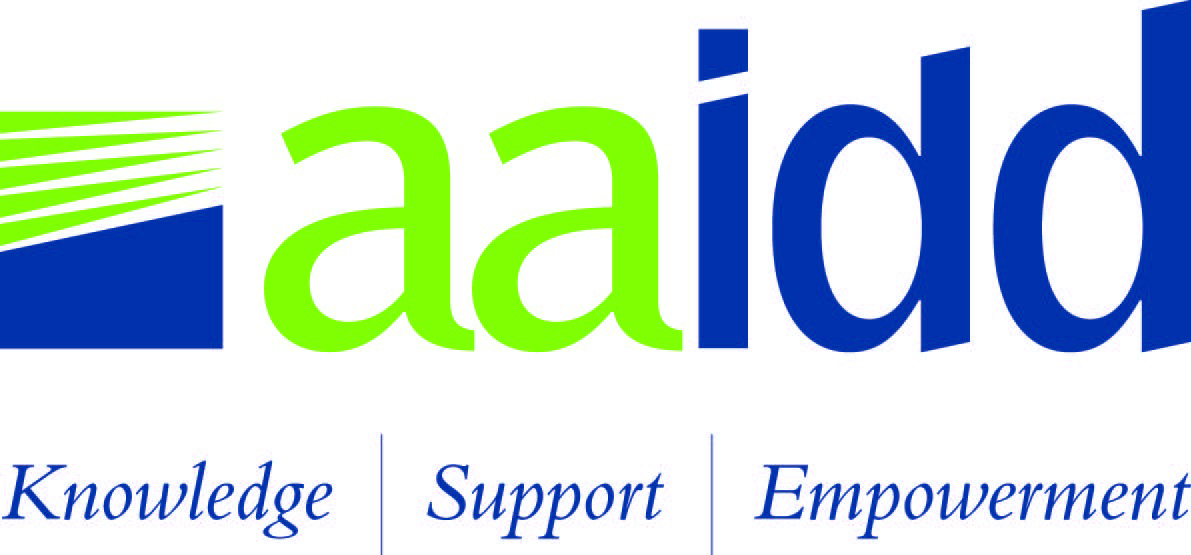 Texas ChapterFebruary 29, 2024Dear Colleague,AAIDD Texas Chapter has worked to enhance the quality of services and provide meaningful opportunities and choices for people with intellectual and developmental disabilities and their families by exchanging information and ideas, and by advancing the knowledge and skills of individuals in the field.  The AAIDD Texas Chapter continues to serve as a catalyst for promoting best practices, influencing progressive public policies and promoting public awareness and attitudes.  Our most successful and recognized effort is the annual statewide convention.  The AAIDD Texas Chapter strives to provide a convention program that promotes training, expertise, leadership and knowledge in the field of intellectual and developmental disabilities.The AAIDD Texas Chapter 48th Annual Convention is scheduled at the Grand Galvez in Galveston, Texas November 12 – 15, 2024.  We are planning a Convention that will draw professionals, direct support staff, self-advocates and family members with an interest in all the issues facing people with intellectual and developmental disabilities.As a leader in your agency or organization, we urge you to support AAIDD Texas Chapter by preparing a presentation or encouraging your staff to submit papers and providing funds to enable them to attend the annual convention.  Please share the enclosed Call for Papers with any appropriate staff.Thank you for your past and future support.  We look forward to seeing you in Galveston, Texas this November!Sincerely,Carey Amthor		Carey Amthor	AAIDD Texas Chapter President-Elect & Convention Committee ChairAAIDD Texas ChapterCall for Papers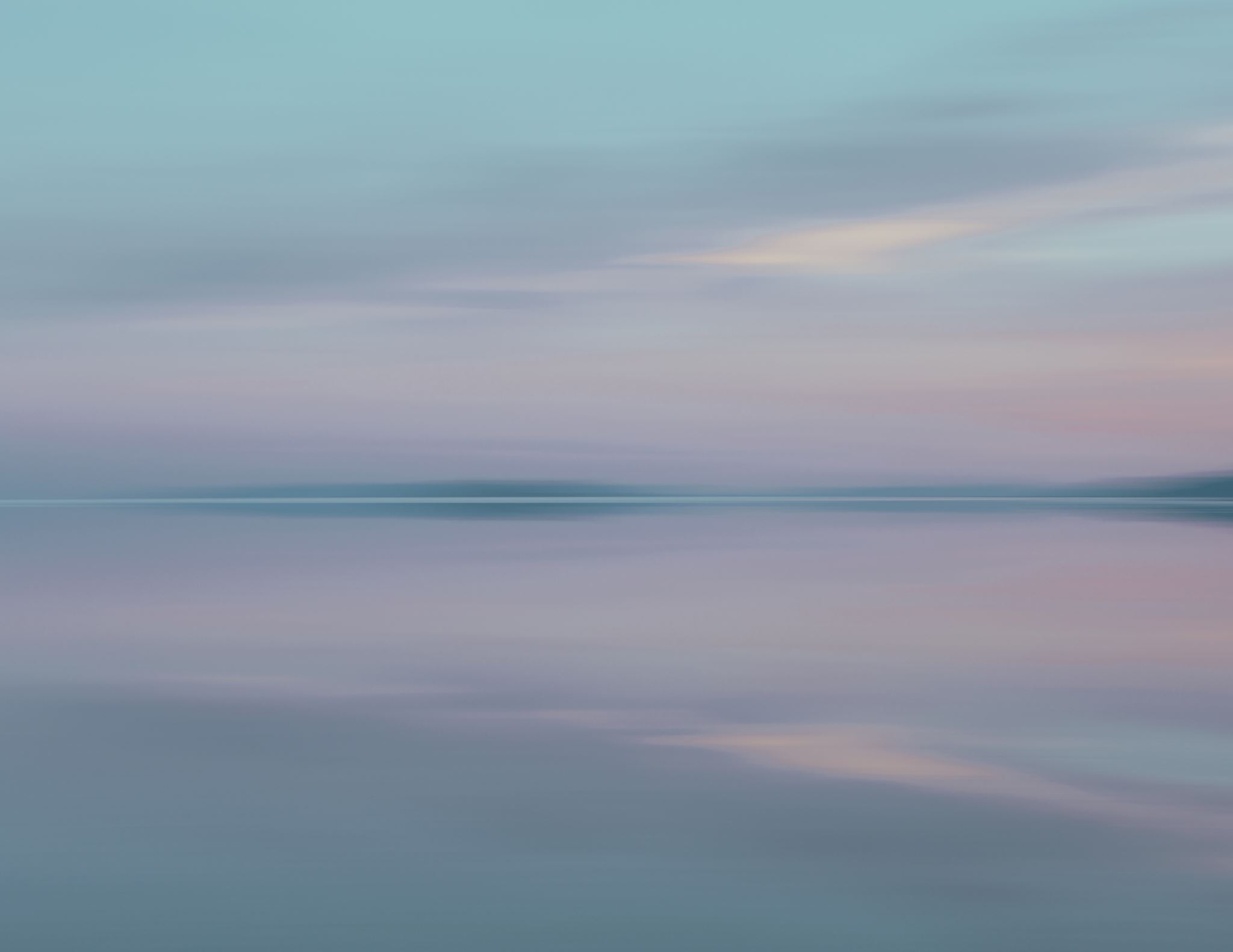 48th Annual ConventionGrand Galvez, Galveston, TexasNovember 12 – 15, 2024The AAIDD Texas Chapter invites you to share your research, experience, training and knowledge as a presenter at their Annual Convention.  Build recognition among your colleagues in the field of intellectual and developmental disabilities by contributing to the educational program of the AAIDD Texas Chapter Annual Convention.  The Convention Planning Committee is seeking individuals to participate in lecture, panel and student presentations.  All proposals should include a presentation summary, specific target audience, issues, outcomes, findings and implications.Deadline for Submissions of all Proposals is Friday, March 15, 2024.Email word document to: patholder@austin.rr.comAREAS OF EMPHASISKnowledge: Includes, but not limited to quantitative or qualitative research on issues related to causes, effects, remediation or prevention of intellectual and development disabilities as well as education, health care, community services, employment, technological advancements and other relevant issues.Support: Includes, but not limited to outcomes or best practices in services and supports related to education, health, medicine, prevention, employment, administration, interest lists, staff recruitment and retention, individual resource allocation, and new programs and innovative supports.Empowerment: Includes, but not limited to issues related to ethics, government, legislation, advocacy, self-determination, consent, the criminal justice system and quality of life.PRESENTATION FORMATSLecture:  Presenters will be allotted 60 minutes to convey their information, except for Pre-Convention Workshop which have 180 minutes.Panel:  This 75-minute session allows for multiple presentations on a common theme, issue or finding.Poster: Presenters will be provided table space for display of information about research or findings(Presenters should bring brief copies of their project to hand out to the attendees)Student:  AAIDD Texas Chapter encourages student participation in all its affairs, including presenting at the Annual Convention. Student presentation proposals will be reviewed for the AAIDD Texas Chapter Student Presentation Award(s).  The winner(s) will receive complimentary convention registration.Instructions for Submitting ProposalComplete all enclosed forms.  Make copies as necessary.Deadline:  The deadline for submitting a proposal is Friday, March 15, 2024.  Notifications will be sent out by end of March.Presentation Title:  Your title should be brief and descriptive with a maximum of 8 words.Target Audience:  Recognizing the diversity of the attendees, the presenter understands that the presentation should be addressed to an identified audience.Presenters:  Identify the primary presenter for each session.  If there is a co-presenter (s), please complete the Co-presenter presentation form.  AAIDD Texas Chapter will designate the primary presenter as the official contact person.Vita/Resume:  Each presenter MUST include a current one-page vita or resume.Continuing Education Documentation Form:  List the major goal of your presentation and a minimum of 3 specific objectives that participants can expect to learn from your presentation.  Make them brief and to the point. Not required for poster presentations.Abstract/Summary Form:  Abstract: use people-first language, 100 words or less that is written clearly for use in convention promotional literature.  Summary: brief summary of your presentation using people-first language, 300 words or less to be used for the selection process.Conditions for ProposalProposals should be submitted and postmarked no later than Friday, March 15, 2024.All information requested must be submitted for proposal to be considered.All abstracts/proposals are subject to peer review.Abstracts/proposals will be judged on originality, perceived interests and need, quality of submission and objectives.  An effort to balance the convention program will also be considered during the selection process.Preference will be given to proposals qualifying for continuing education credits.It is the responsibility of each presenter to ensure that he or she will attend, present and pay the convention registration fee if the proposal is accepted.  An affirmation signature must appear on each Presenter and Co-Presenter Submission form, otherwise the proposal will not be considered.Presenters are responsible for all the materials for the presentation, i.e. powerpoint presentations, handout materials (Handouts (electronic) are required for each session for posting to the website post Convention) – Please provide a one page summary (hard copy).AAIDD Texas Chapter will provide a screen and podium microphone (or table microphones for panel discussions) where necessary.  Additional audio/visual equipment is available at the presenter’s expense (Presenters are required to bring own laptop and LCD projector).AAIDD Texas Chapter requests that person-first language be used in all proposals (i.e., “people” with intellectual disability).  The term “mental retardation” should only be used in reference to classification systems still using the term.Important Note:  The AAIDD Texas Chapter Convention Program Committee will be pre-selecting proposals late April.  Upon pre-selection, you might receive a call/email from one of the committee members requesting additional information and/or revisions to your proposal.  Please return revisions no later than 7 days from the request.  If information is not received within the allotted time, the proposal will no longer be considered.Email word document to: patholder@austin.rr.com Questions?  Call: 512/349-7470Presentation Submission FormPrimary Presenter: (Please Type)Name (as it will appear on badge): 									Credentials/Certifications: 										Professional Title: 											Company: 												Mailing Address: 											City: 				 State: 		 Zip: 		 FAX: 					Work Phone: 					 Email: 						Are you an AAIDD Member?	   	 Yes, Member # 			 		      NoAre you a member of the Texas Psychological Association?	  □	Yes	□	NoAre you a University Student?  	 Yes		      NoPresentation Title (maximum 8 words): 								Presentation Format:  Please select a format for your presentation from the following:□  Lecture Presentation	□  Panel Presentation	□  Student Presentation *  □ PosterPlease indicate time and content of presentation:(check one) □  60 Minutes   □ 180 minutes□  Knowledge 		□  Support                              □  EmpowermentSkill Level:  □ Beginner	□ Intermediate	□ AdvancedTarget Audience: (check all that apply)			□  Parent/Family Member□  Social Worker	□  Licensed Professional Counselor	□  Teacher□  Psychologist	□  Direct Support Professional	□  Self Advocate□  RN/LVN		□  Management			□  Other:				* Selected student candidates will receive a presentation award and complimentary convention registrationDeadline for submitting proposal is Friday, March 15, 2024Email word document to: patholder@austin.rr.com  Questions?  Call:  512/349-7470Co-Presentation Submission FormCo-Presenter: (Please Type)Name: (as it is to appear on badge) 										Credentials/Certifications: 											Professional Title: 												Company: 													Mailing Address: 												City: 				 State: 		 Zip: 		 FAX: 						Work Phone: 					 Email: 							Are you an AAIDD Member?   	      Yes, Member # 				 		      NoAre you a member of the Texas Psychological Association?	  □	Yes	□	NoPrimary Presenter: 												Presentation Title: (maximum 8 words) 									Email word document to: patholder@austin.rr.com  Questions?  Call:  512/349-7470AAIDD Texas Chapter Annual ConventionAbstract/Summary FormGrand Galvez, Galveston, TexasNovember 12 – 15, 2024Presenter’s Name & Credentials: 									Presentation Title:Presentation Format:	□  Lecture		□  Panel	 □  Student              □ PosterAbstract:  Within the box, please type an abstract of your presentation (maximum 100 words)Summary:  Within the box, please type a brief summary of your presentation to be used for the selection process (maximum 300 words)2024 AAIDD Texas Chapter Annual ConventionContinuing Education Documentation FormNot Required for Poster PresentationsPresentation Title: (maximum 8 words)															Presenter’s Name & Credentials: 															 	Major Goal: 																			LEARNING OBJECTIVESCONTENT(Topic Areas)TIME FRAMEPRESENTER (s)TEACHING METHODSList of what the participants will be able to do as a result of the presentation, i.e., to list, identify, etc.  DO NOT USE understand, know, increase, approach, grow, appreciate, improve, become or think critically. Objective must relate directly to the topic area.  Minimum 3 objectivesFor each objective, list topic areas in outline form and include enough detail to give a clear idea of the presentation.State in minutes for each topic area. Total 60 or 180 min (preconvention workshop only)List the presenter for each topic area.List the teaching methods to be used for each topic area, i.e., lecture, question-answer, etc.Evaluation5 MinutesTotal Time (must add up to 60 minutes or 180 if Pre-Convention Workshop).